Сумська міська радаВиконавчий комітетРІШЕННЯ                  З метою покращення якості та безпеки надання послуг, підтримання в належному технічному стані автотранспортного парку та розглянувши звернення виконавця послуг з перевезення пасажирів ФОП «Олефіренко О.І.» щодо підвищення тарифу на послуги з перевезення пасажирів на автобусних маршрутах загального користування, що працюють в режимі маршрутного таксі № 24 «Баранівка - Баранівка», відповідно до наказу Міністерства транспорту та зв’язку України від 17.11.2009 року № 1175 «Про затвердження Методики розрахунку тарифів на послуги пасажирського автомобільного транспорту», Закону України «Про автомобільний транспорт», керуючись підпунктом 2 пункту «а» статті 28, частиною першою статті 52 Закону України «Про місцеве самоврядування в Україні», виконавчий комітет Сумської міської ради                                                            ВИРІШИВ:Встановити тарифи на послуги з перевезення пасажирів на автобусному маршруті загального користування, що працюють у режимі маршрутного таксі №24 «Баранівка - Баранівка» у розмірі 5 грн. Рішення виконавчого комітету від 15.09.2015 № 476 « Про тарифи на послуги з перевезення пасажирів на автобусному маршруті загального користування, що працюють в режимі маршрутного таксі ФОП«Олефіренко О.І.» вважати таким, що втратило чинність	3. Рішення набуває чинності з моменту оприлюднення.ФОП «Олефіренко О.І.», тел. (050)2870504__________Розіслати: Журбі О.І., Гіценку М.П.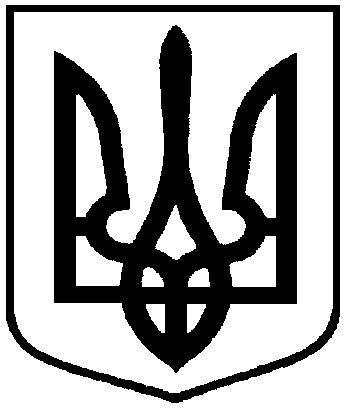  від                              2017   № Про тарифи на послуги з перевезення пасажирів на автобусних маршрутах загального користування, що працюють в режимі маршрутного таксі ФОП «Олефіренко О.І.»Міський голова О.М. Лисенко